Úřad městské části města Brna Brno – Tuřany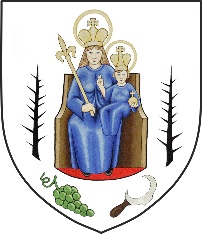 Tuřanské náměstí 1, 620 00 BrnoODBOR VŠEOBECNÝDatum    .............................ŽÁDOST O VYDÁNÍ ZÁVAZNÉHO STANOVISKA KE KÁCENÍ DŘEVIN PRO STAVEBNÍ ZÁMĚRY podle § 8 odst. 6 zákona č.114/1992 Sb., o ochraně přírody a krajiny, ve znění pozdějších předpisů, a vyhlášky MŽP č. 189/2013 Sb., o ochraně dřevin a povolování jejich kácení 1. Jméno a příjmení žadatele, datum narození / název právnické osoby nebo obchodní firmy (viz poučení)…………………………………………………………………………………………………...…kontakt na žadatele ………………………………………………………………………………2. Bydliště, PSČ / sídlo právnické osoby, IČ…………………………………………………………………………………………………...…3. Doložení vlastnického či nájemního vztahu žadatele k pozemkuPozemek, na kterém dřevina roste, žadatel užívá a je jeho (zakroužkovat platné):vlastníkem	spoluvlastníkem	nájemcem	uživatelem 4. Dřeviny se nacházejí na:Parcelní číslo pozemku …………………… katastrální území…………………..……………..5. Svůj vztah k pozemku žadatel dokládá, nelze-li ověřit v katastru nemovitostí (zakroužkovat platné):výpisem z evidence nemovitostíkopií kupní smlouvykopií nájemní smlouvyjiným dokladem ……………………………………………………………………………………Souhlasy spoluvlastníků (i manželů pokud se jedná o SJM) s pokácením dřeviny (jméno, datum narození, adresa), lze přiložit k žádosti i jako přílohu (viz poučení).………………………………………………………… podpis………………………………………………………………………………………… podpis ……………………………...………………………………………………………… podpis ……………………………...Vyjádření vlastníka pozemku v případě, že o povolení ke kácení žádá nájemce nebo uživatel pozemku…………………………………………………………………………………………………………………………………………………………………………………………………..…………………………………………………     podpis………………………………6. Specifikace dřevin, které mají být káceny:Jednotlivé dřeviny:Zapojené porosty dřevin:7. Návrh náhradní výsadby (Rozsah náhradní výsadby by měl adekvátně vykompenzovat zeleň požadovanou k pokácení. Uveďte počet a rod dřevin).………………………………………………………………………………………………………………………………………………………………………………………………………………………………………………………………………………………………………………8. Zdůvodnění žádosti:……………………………………………………………………………………………………………………………………………………………………………………………………………………………………………………………………………………………………………………………………………………………………………………………………………………………………………………………………………………………………………………………………………….									          podpis žadatelePřílohy k žádosti:Situační nákres s vyznačenou polohou dřevin určených k vykáceníDoložení vlastnických vztahů k parceleFotodokumentace dřevin (volitelné)Projektová dokumentace stavbyV případě zastupování plnou moc či pověřeníV případě, že žadatel není vlastníkem pozemku s předmětnými dřevinami, je nutno doložit písemný souhlas vlastníka pozemku s kácením těchto dřevinPoučení:Žádost o vydání závazného stanoviska ke kácení dřevin podává vlastník pozemku, na kterém dřeviny rostou, případně nájemce nebo jiný oprávněný uživatel s písemným souhlasem vlastníka. Podává-li žádost jeden ze spoluvlastníků, je třeba souhlas spoluvlastníků.V případě, že pozemek, na kterém dřevina určená ke kácení roste, je ve společném jmění manželů (SJM), žádost podávají manželé společně nebo jeden manžel s písemným souhlasem druhého manžela (§ 714 zákona č. 89/2012 Sb., občanský zákoník, v platném znění).Dle novelizace zákona č. 114/1992 Sb. o ochraně přírody a krajiny, ve znění pozdějších předpisů, platné od 1.1.2018 je ke kácení dřevin pro účely stavebního záměru nezbytné vydání závazného stanoviska orgánu ochrany přírody. To se týká pouze záměrů povolovaných v územním řízení, v územním řízení s posouzením vlivů na životní prostředí, ve společném územním a stavebním řízení nebo společném územním a stavebním řízení s posouzením vlivů na životní prostředí. Toto závazné stanovisko bude součástí výrokové části rozhodnutí stavebního úřadu.Povolení ke kácení dřevin, za předpokladu, že tyto nejsou součástí významného krajinného prvku (§ 3 odst. 1 písm. b) zákona č. 114/1992 Sb., o ochraně přírody a krajiny, ve znění pozdějších předpisů, dále jen „ZOPK“) nebo stromořadí, se dle ust. § 8 odst. 3 ZOPK 
v návaznosti na ust. § 3 vyhlášky č. 189/2013 Sb., o ochraně dřevin a povolování jejich kácení, ve znění pozdějších předpisů (dále jen „vyhláška“), nevyžaduje pro:stromy o obvodu kmene do 80 cm měřeného ve výšce 130 cm nad zemí, zapojené porosty dřevin (tzn. keřů i stromů) o celkové ploše do 40 m2,dřeviny pěstované na pozemcích vedených v KN jako plantáž dřevin,ovocné dřeviny rostoucí na pozemcích v zastavěném území evidovaných v katastru nemovitostí jako druh pozemku zahrada, zastavěná plocha a nádvoří nebo ostatní plocha se způsobem využití pozemku zeleň.Ovocnými dřevinami jsou zpravidla myšleny dřeviny, které záměrně vysazujeme a pěstujeme za primárním účelem sklizně a konzumace jejich plodů, jsou to angrešt, rybíz, broskvoň, hrušeň, jabloň, temnoplodec (tj. aronie, černý jeřáb), jeřáb obecný moravský (sladkoplodý), kdouloň, líska obecná, mandloň obecná, meruňka, morušovník, ořešák vlašský, maliník, ostružiník, slivoň, třešeň, višeň.Orgán ochrany přírody může ve svém rozhodnutí o povolení kácení dřevin uložit žadateli přiměřenou náhradní výsadbu ke kompenzaci ekologické újmy vzniklé pokácením dřevin. Současně může uložit následnou péči o dřeviny po nezbytně nutnou dobu, nejvýše však na dobu pěti let (§ 9 ZOPK). Podáním žádosti je zahájeno řízení ve věci povolení kácení dřevin rostoucích mimo les a současně i řízení o uložení náhradní výsadby.Povolení ke kácení dřevin, vč. uložení přiměřené náhradní výsadby, je-li v závazném stanovisku orgánu ochrany přírody stanovena, vydává stavební úřad a je součástí výrokové části rozhodnutí ve výše uvedeném řízení podle stavebního zákona.Druh dřevinyPočet ksObvod kmene ve výšce 130 cmStručný popis umístění dřevinVýměra plochy zapojených porostů v m2Druhové zastoupeníStručný popis umístění dřevin